9 мая в честь празднования 77-ой годовщины празднования Великой Победы в Центре культуры и досуга Кизлярского района у мемориала Воинской Славы прошло мероприятие (Вахта памяти), посвященное Дню Победы, на котором присутствовали представители всех учреждений и организаций муниципалитета,  работники Центра культуры, преподаватели и учащиеся Аверьяновской СОШ.  Участники юнармейского движения провели у мемориала почетную смену караула Память погибших в бою за освобождение мира почтили минутой молчания.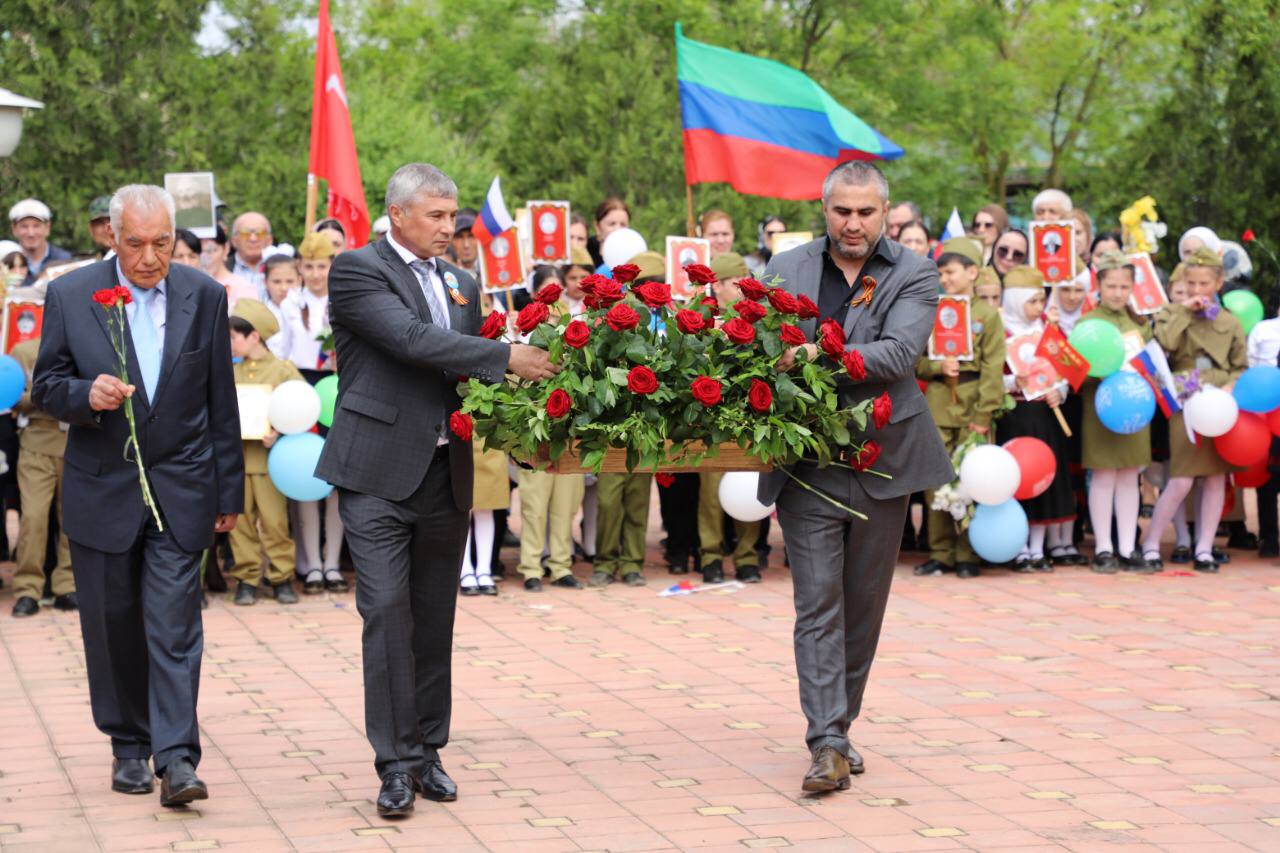 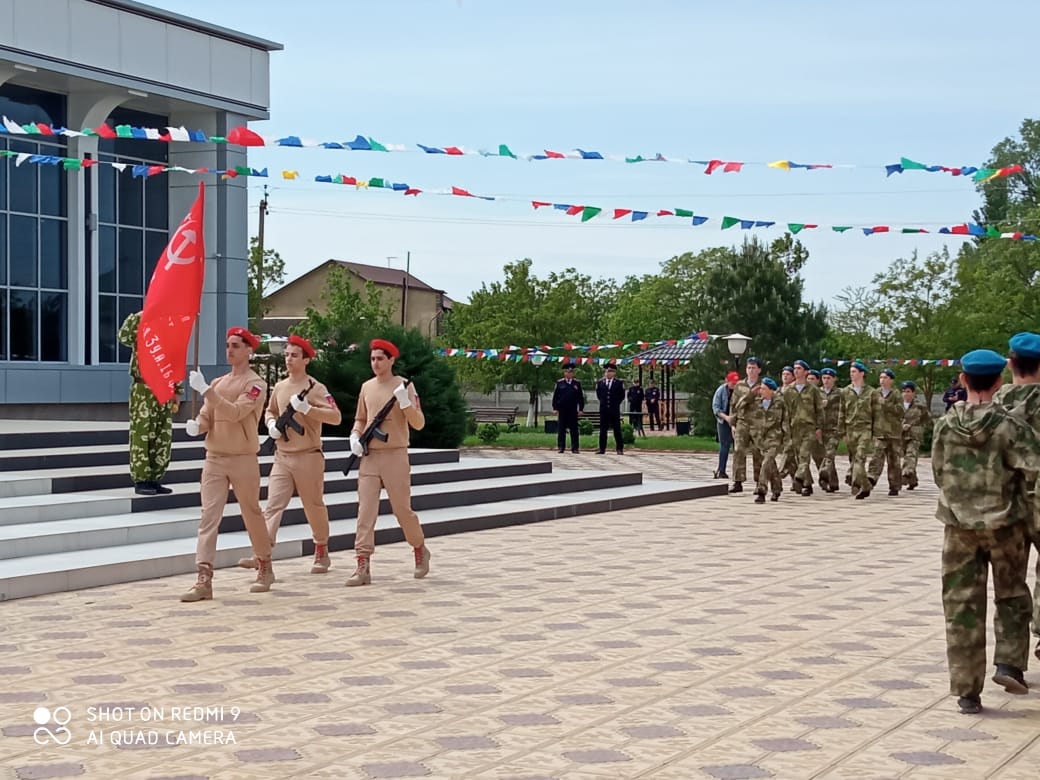 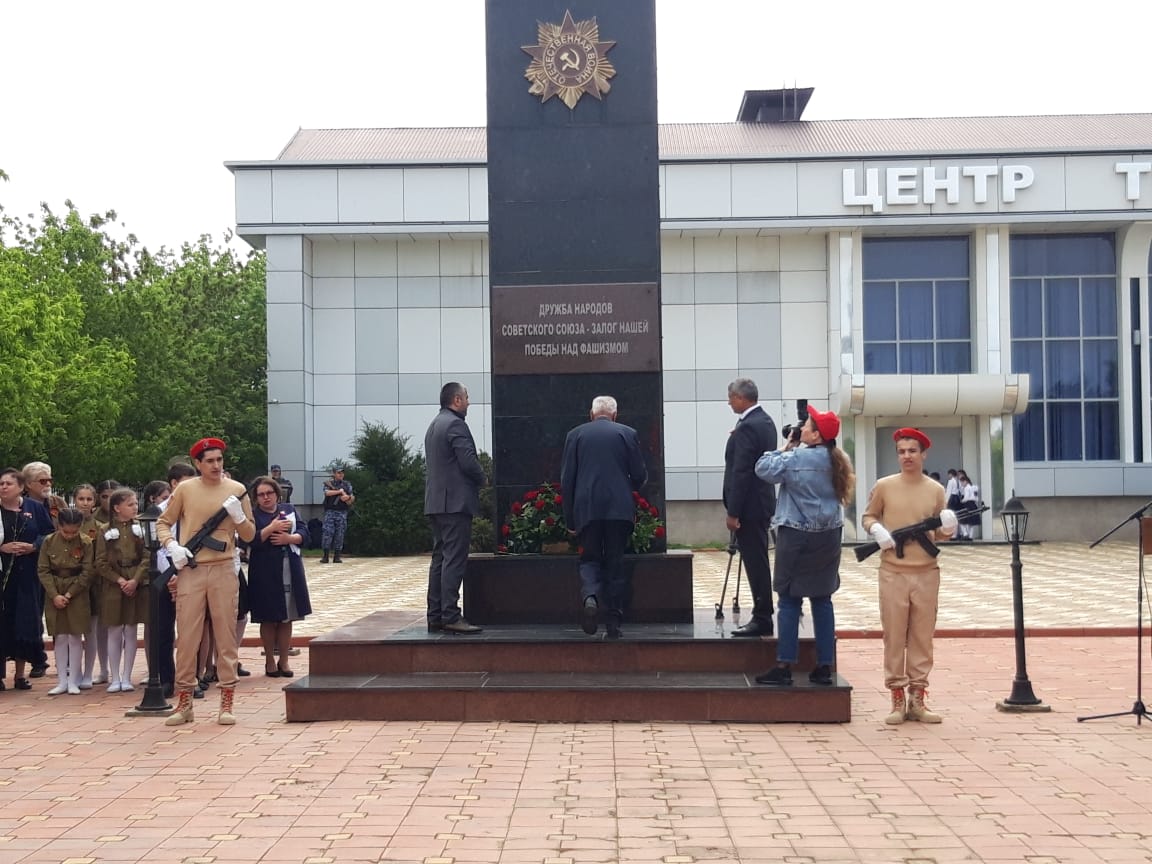 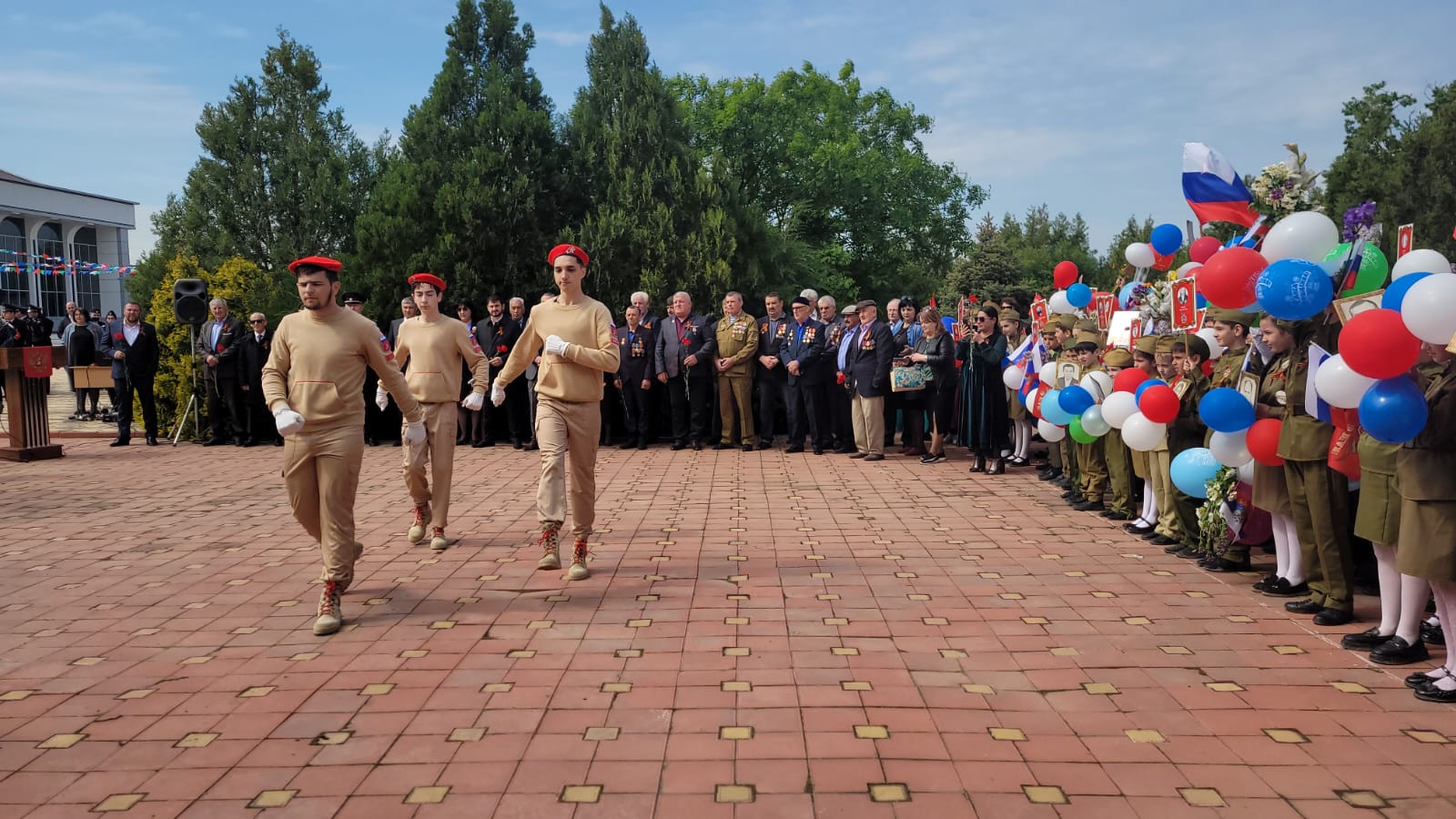 